Mateřská škola Šikulka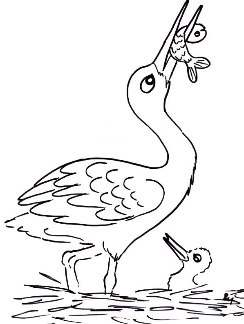 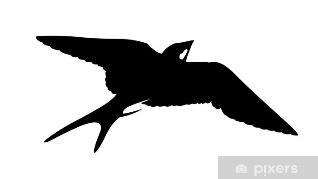 PŘEHLED VÝCHOVNĚ VZDĚLÁVACÍ PRÁCE pro třídu: TYGŘÍCIod 7. 3. 2022TÉMA:  SNÍH, LED, MRÁZ, NASTAL ZIMNÍ ČASPODTÉMA:  KUDY ZIMA UTEKLACíl: Přiblížit dětem změny v přírodě spojené s počasím a změnou ročních obdobíUčit děti pečovat o své okolí i o příroduSeznámit děti se svátky a významnými dny – MDŽ (8.3.), měsíc knihy, knihoven či čtenářů – poznávat svět lidí a jeho kulturuUpevnit si pravidla vzájemného styku – zdvořilost, ohleduplnost, toleranci, spolupráci s ostatnímiRozvíjet fyzickou i psychickou zdatnost dětíPomáhat dětem poznávat sama sebesvé emoce (kdy se cítím dobře a kdy nikoliv)získávat sebevědomí a sebedůvěrupostupně rozvíjet jejich odpovědnostUčí se svoje činnosti a hry plánovat, organizovat, řídit a vyhodnocovatZapojit děti do plánování, řízení a organizování her a činnostíObsah:Opakujeme si roční období, názvy měsíců, vysvětlujeme si, kdy začíná jaro, ale také si opakujeme části dne (ráno, dopoledne, poledne odpoledne, večer, noc) a dny v týdnuPovídáme si o prvních jarních květinách a ptácích, kteří oznamují jaroOpakujeme si, co je důležité v péči o sebe i své okolí, tedy i přírodu (třídění odpadu)Prohlížíme si knížky – listujeme v pohádkových knížkách, ale i encyklopediích, používáme interaktivní elektronickou tužku (Albi tužku), ale seznamujeme se i s internetem a co zde může být zajímavé pro dětiPovídáme si o ženách a jejich svátkuCvičíme a hýbeme se (protahovací cviky, uvolňovací, relaxační a dechová cvičení)Čteme knížky a pohádky: Ester Stará – A pak se to stalo, Petra Vaisová a Pavel Dolejší – Příhody kapky Katky, Dvanáct měsíčkůHrajeme jazykové hry (dáváme si hádanky, zkoušíme říkat různé jazykolamy, hrajeme slovní hry)Hrajeme různé pohybové hry, cvičíme s náčiním a na náčiníProcvičujeme grafomotoriku a jemnou motoriku – kreslíme, vybarvujeme, stříháme a lepímeVysvětlíme si přísloví: Ranní ptáče, dál doskáče.                                     Jedna vlaštovka jaro nedělá.Chodíme na vycházky – pozorujeme, co se děje v našem okolí v přírodě, ale také trávíme čas na zahradě, o kterou se staráme a připravujeme ji na jaroUčíme se básničky a zpíváme známé písničkyKudy zima utekla?Nikomu nic neřekla.Asi zadem přes ploty,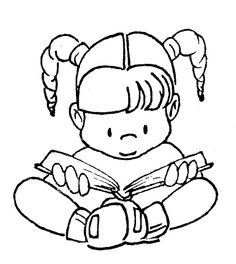 jsou tam bílé šlápoty.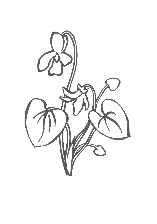 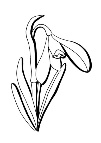 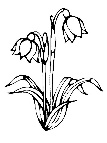 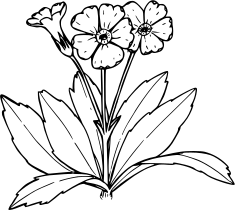 Čáp je velký pták, dělá klapy, klap,umí stát na jedné noze, umí létat po obloze,hnízdo staví na komíně, rozhlíží se po krajině,pak si potichoučku vyčká na žabičku u rybníčka.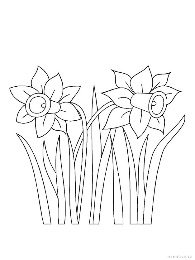 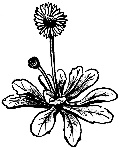 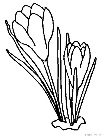 